Item #			CALL TO ORDERCommunicationsForestry ReportsItem #			OLD BUSINESSUpdate and Changes to Stoughton Municipal Zoning Ordinance: Appendix BWood/Board Sales – Inventory & TrackingItem #			NEW BUSINESSApprove  November 30, 2017 MinutesTree Tribute ProgramFuture Agenda Items			ADJOURNMENT                                                                                               cc:		Mayor Donna Olson, Council Members, Leadership Teams, Acting Clerk – Kelli Krcma, Sarah Monette,  Matthew Dregne, City Attorney, Robert Kardasz,  Sean Grady, Judi Krebs, Bill Livick, Stoughton Newspaper, WI State Journal / Capital Times Brett Hebert – Director of Public WorksNOTE: AN EXPANDED MEETING  CONSTITUTE A QUORUM OF THE  COUNCILNOTE:  For security reasons, the front doors of the  (including the elevator door) will be locked after   If you need to enter City Hall after that time, please use the  entrance or if you are physically challenged and are in need of assistance, please call  prior to      OFFICIAL NOTICE  AGENDANotice is hereby given that the Tree Commission of the City of Stoughton, Wisconsin will hold a regular or special meeting as indicated on the date, time and location given below.Meeting of the: Date /Time: Location:Members:TREE COMMISSION OF THE  OF Thursday, December 14, @ 4:30 p.m.Ed Overland Room/City Hall 381 E Main St, Stoughton, WI  53589Kevin Short,  Sid Boersma, Dean Tangeman, Mike Point, Nicholas Yuknis, Mitch Bergeson, City Forester John Kemppainen, Director Brett Hebert, Stoughton Utilities Director Bob Kardasz,  and Mayor Donna Olson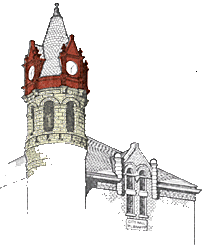 